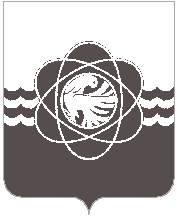 17 сессии пятого созываот 02.11.2020  № 116О признании утратившим силу решения Десногорского городского Совета от 11.09.2020 № 115 «О внесении измененийв Устав муниципального образования«город Десногорск» Смоленской области»В соответствии с Федеральным законом от 6 октября 2003 года № 131-ФЗ «Об общих принципах организации местного самоуправления в Российской Федерации»,  статьей 26 Устава муниципального образования «город Десногорск» Смоленской области, Десногорский городской СоветР Е Ш И Л:Решение Десногорского городского Совета от 11.09.2020 № 115 «О внесении изменений в Устав муниципального образования «город Десногорск» Смоленской области» признать утратившим силу.2. Настоящее решение опубликовать в газете «Десна».Председатель                                                     Глава       муниципального       образованияДесногорского городского Совета                 «город   Десногорск»  Смоленской  области                             А.А. Терлецкий                                                                         А.Н. Шубин